Publicado en  el 28/09/2016 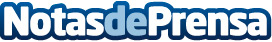 Catalunya impulsa un programa a Bolívia per a fomentar el reciclatge i la gestió de residusEl Govern, a través de l’Agència de Residus de Catalunya i l’Agència Catalana de Cooperació al Desenvolupament, impulsa un programa al país llatinoamericà que prioritza la prevenció i el reciclatge, seguint el model català. El programa ha permès planificar i impulsar la normativa del país, així com implementar la recollida selectiva i la construcció de plantes de compostatge en diversos municipis boliviansDatos de contacto:Nota de prensa publicada en: https://www.notasdeprensa.es/catalunya-impulsa-un-programa-a-bolivia-per-a Categorias: Cataluña http://www.notasdeprensa.es